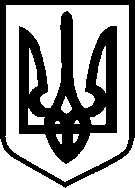 ПОМОРЯНСЬКА СЕЛИЩНА РАДАЗОЛОЧІВСЬКОГО РАЙОНУ ЛЬВІВСЬКОЇ ОБЛАСТІВИКОНАВЧИЙ КОМІТЕТРІШЕННЯ від 21 січня 2021 року № 2Про присвоєння адреси об’єкта будівництваХраму св.Миколая УГКЦ с.СновичіЗолочівського району Львівської області.                 Розглянувши заяву РО РГ УГКЦ св.Миколая с.Сновичі щодо необхідності присвоєння адреси об’єкта будівництва Храму св.Миколая УГКЦ с.Сновичі, вул.Світанок, № 10 Золочівського району Львівської області, керуючись Законами України «Про місцеве самоврядування в Україні», «Про регулювання містобудівної діяльності», Тимчасовим порядком реалізації експерементального проекту з присвоєння адрес об’єктам будівництва та об’єктам нерухомого майна, затвердженим постановою Кабінету міністрів України від 27.03.2019 року № 367, виконавчий комітет ВИРІШИВ:	1.Присвоїти об’єкту будівництва, Храму св.Миколая УГКЦ с.Сновичі, по вул.Світанок, № 10 Золочівського району Львівської області, що здійснюється на земельній ділянці з кадастровим номером 4621887200:01:001:0025 наступну адресу об’єкта будівництва: Україна, Львівська область, Золочівський район, село Сновичі, вулиця Світанок, будинок № 10.                    2.Контроль за виконання даного рішення покласти на селещного голову Бузановського С.В.Селищний голова:                   С.В.Бузановський.ПОМОРЯНСЬКА СЕЛИЩНА РАДАЗОЛОЧІВСЬКОГО РАЙОНУ ЛЬВІВСЬКОЇ ОБЛАСТІВИКОНАВЧИЙ КОМІТЕТРІШЕННЯ від 21 січня 2021 року № 3Про затвердження висновкуопікунської ради по заявігр.Прус Г.М.                     Розглянувши заяву від 29.12.2020 року гр.Прус Галини Мафтеївни про доцільність встановлення опіки та призначення опікуна, висновок лікарської комісії № 46 від 23.01.2020 року виданий КНП «Золочівська ЦРЛ», заключення лікарсько-консультативної комісії № 862 видане 13.11.2020 року КНП «Золочівська ЦРЛ», довідку МСЕК серія 10ААА № 827898 Психіатрична МСЕК м.Львів, акт обстеження матеріально-побутових умов Прус М.М., довідку про склад сім’ї № 38 видану Поморянською селищною радою 12.01.2021 року, діючи відповідно до ст. 60 Цивільного кодексу України, Закону України «Про місцеве самоврядування в Україні» від 21.05.1997 року, виконавчий комітетВИРІШИВ:                     1.Затвердити висновок опікунської ради № 1 від 13.01.2021 року про доцільність встановлення опіки над Прус Марією Мафтеївною, 18.07.1963 року народження у разі визнання її недієздатною і призначити опікуном її сестру Прус Галину Мафтеївну,17.03.1971 року народження.                      2.Контроль за виконання даного рішення покласти на селещного голову Бузановського С.В.Селищний голова:                   С.В.Бузановський. ПОМОРЯНСЬКА СЕЛИЩНА РАДАЗОЛОЧІВСЬКОГО РАЙОНУ ЛЬВІВСЬКОЇ ОБЛАСТІВИКОНАВЧИЙ КОМІТЕТРІШЕННЯ від 21 січня 2021 року № 4Про затвердження висновку опікунської ради по заяві гр. Городиловської М.Б.                      Розглянувши заяву від 12.01.2021 року гр.Городиловської Мар’яни Богданівни про проведення обстеження житлових умов на предмет проживання малолітньої дитини разом з мамою, акт обстеження матеріально-побутових умов проживання Городиловської Мар’яни Богданівни, яка зареєстрована і проживає в с.Сновичі по вул.Якимівка, 39, Закону України «Про місцеве самоврядування в Україні», виконавчий комітетВИРІШИВ:                      1.Затвердити висновок опікунської ради № 2 від 13.01.2021 року про проведення обстеження житлових умов на предмет проживання малолітньої дитини Городиловського Володимира Романовича, 27.07.2018 року народження разом з мамою Городиловською Мар’яною Богданівною, 02.02.1969 року народження.                       2.Контроль за виконанням даного рішення покласти на секретаря селищної ради Смереку Н.П.Селищний голова:                        С.В.Бузановський.ПОМОРЯНСЬКА СЕЛИЩНА РАДАЗОЛОЧІВСЬКОГО РАЙОНУ ЛЬВІВСЬКОЇ ОБЛАСТІВИКОНАВЧИЙ КОМІТЕТРІШЕННЯ від 21 січня 2021 року № 5Про призначення відповідальноїособи за ведення військового обліку призовників і військовозобов’язанихна території Поморянської селищноїради.             На виконання Законів України «Про оборону України», «Про мобілізаційну підготовку та мобілізацію», «Про військовий обовязок і військову службу», відповідно до Порядку організації військового обліку призовників та військовозобов’язаних, затвердженого постановою Кабінету міністрів України від 07.12.2016 року № 921, виконавчий комітетВИРІШИВ:	1.Призначити начальника загального відділу Поморянської селищної ради Бандуру Надію Ярославівну відповідальною за ведення військового обліку призовників і військовозобов’язаних на території Поморянської селищної ради.             2.Контроль за виконання даного рішення покласти на селищного голову Бузановського С.В.Селищний голова:                                 С.В.Бузановський.ПОМОРЯНСЬКА СЕЛИЩНА РАДАЗОЛОЧІВСЬКОГО РАЙОНУ ЛЬВІВСЬКОЇ ОБЛАСТІВИКОНАВЧИЙ КОМІТЕТРІШЕННЯ від 21 січня 2021 року № 6Про покладення обов’язків по веденню військового облікупризовників і військовозобов’язаних.             На виконання Законів України «Про оборону України», «Про мобілізаційну підготовку та мобілізацію», «Про військовий обов’язок і військову службу», відповідно до Порядку організації військового обліку призовників та військовозобов’язаних, затвердженого постановою Кабінету міністрів України від 07.12.2016 року № 921, виконавчий комітетВИРІШИВ:	1.Покласти обовязки за ведення військового обліку призовників і військовозобов’язаних на території Поморянської селищної ради на:- Теслюк Марію Дмитрівну-старосту с.Жуків, Кропивна, Роздоріжне-Буняк Марію Василівну-старосту с.Шпиколоси-Мигович Юрія Васильовича-старосту с.Ремезівці, Підгіря-Сенчишин Наталію Василівну-старосту с.Бібщани, Коропець, Нестюки-Гріщенка Віктора Анатолійовича-старосту с.Богутин, Торгів, Загора, Кульби, Надільне, смт.Поморяни-Семераза Володимира Йосиповича-старосту с.Сновичі, Коропчик-Ткача Романа Володимировича-старосту с.Поляни, Махнівці, Чижів, Красносільці.             2.Контроль за виконання даного рішення покласти на селищного голову Бузановського С.В.Селищний голова:                                 С.В.Бузановський.ПОМОРЯНСЬКА СЕЛИЩНА РАДАЗОЛОЧІВСЬКОГО РАЙОНУ ЛЬВІВСЬКОЇ ОБЛАСТІВИКОНАВЧИЙ КОМІТЕТРІШЕННЯ від 21 січня 2021 року № 7Про покладення обов’язків
їз вчинення нотаріальних дій
           Відповідно Закону України «Про місцеве самоврядування в Україні», ст. 37 Закон України «Про нотаріат», ст. 4, 6 Закону України «Про державну реєстрацію актів цивільного стану» від 01.07.2010 року, п. 3.2 розділу ІІІ Порядку ведення обліку і звітності про використання бланків свідоцтв про державну реєстрацію актів цивільного стану, а також їх зберігання, затвердженого наказом Міністерства юстиції України від 29.10.2012 р.№ 1578/5, виконавчий комітет сільської ради                                                                           ВИРІШИВ:1.Уповноважити Смереку Надію Петрівну, секретаря Поморянської селищної ради, як посадову особу місцевого самоврядування вчиняти нотаріальні дії передбачені частиною першою статті 37 Закону України «Про нотаріат» на території Поморянської селищної ради, а саме:с.Жуків, с.Кропивна, с.Роздоріжне, с.Шпиколоси, с.Ремезівці, с.Підгіря, с.Коропець, с.Бібщани, с.Нестюки, с.Богутин, с.Торгів, с.Загора, с.Кульби, с.Надільне, смт.Поморяни, с.Сновичі, с.Коропчик, с.Поляни, с.Махнівці, с.Красносільці, с.Чижів.2 Уповноважити Теслюк Марію Дмитрівну, старосту Жуківського старостинського округу, як посадову особу місцевого самоврядування вчиняти нотаріальні дії передбачені частиною першою статті 37 Закону України «Про нотаріат» на території Поморянської селищної ради, а саме:с.Жуків, с.Кропивна, с.Роздоріжне.3. Уповноважити Буняк Марію Василівну, старосту Шпиколоського старостинського округу, як посадову особу місцевого самоврядування вчиняти нотаріальні дії передбачені частиною першою статті 37 Закону України «Про нотаріат» на території Поморянської селищної ради, а саме:с.Шпиколоси. 4. Уповноважити Миговича Юрія Васильовича, старосту Ремезівцівського старостинського округу, як посадову особу місцевого самоврядування вчиняти нотаріальні дії передбачені частиною першою статті 37 Закону України «Про нотаріат» на території Поморянської селищної ради, а саме: с.Ремезівці, с.Підгіря.5. Уповноважити Сенчишин Наталію Василівну, старосту Бібщанського старостинського округу, як посадову особу місцевого самоврядування вчиняти нотаріальні дії передбачені частиною першою статті 37 Закону України «Про нотаріат» на території Поморянської селищної ради, а саме: с.Коропець, с.Бібщани, с.Нестюки.6. Уповноважити Гріщенка Віктора Анатолійовича, старосту Богутинського старостинського округу, як посадову особу місцевого самоврядування вчиняти нотаріальні дії передбачені частиною першою статті 37 Закону України «Про нотаріат» на території Поморянської селищної ради, а саме: с.Богутин, с.Торгів, с.Загора, с.Кульби, с.Надільне.7. Уповноважити Семераза Володимира Йосиповича, старосту Сновицького старостинського округу, як посадову особу місцевого самоврядування вчиняти нотаріальні дії передбачені частиною першою статті 37 Закону України «Про нотаріат» на території Поморянської селищної ради, а саме:с.Сновичі, с.Коропчик.8.Уповноважити Ткача Романа Володимировича, старосту Полянського старостинського округу, як посадову особу місцевого самоврядування вчиняти нотаріальні дії передбачені частиною першою статті 37 Закону України «Про нотаріат» на території Поморянської селищної ради, а саме: с.Поляни, с.Махнівці, с.Красносільці, с.Чижів.9.Контроль за виконанням даного рішення покласти на селищного голову Бузановського С.В.Селищний голова:                                 С.В.Бузановський.